ПРАВИТЕЛЬСТВО МОСКВЫДЕПАРТАМЕНТ ФИНАНСОВ ГОРОДА МОСКВЫПРИКАЗот 15 сентября 2023 г. N 154ОБ УТВЕРЖДЕНИИ ПОЛОЖЕНИЯ О МОЛОДЕЖНОМ ОБЩЕСТВЕННОМ СОВЕТЕПРИ ДЕПАРТАМЕНТЕ ФИНАНСОВ ГОРОДА МОСКВЫВ соответствии с Федеральным законом от 21 июля 2014 г. N 212-ФЗ "Об основах общественного контроля в Российской Федерации", а также в целях обеспечения долгосрочной устойчивости бюджетной системы города Москвы, совершенствования бюджетного процесса, повышения качества и эффективности управления городскими финансами приказываю:1. Утвердить Положение о Молодежном общественном совете при Департаменте финансов города Москвы согласно приложению к настоящему приказу.2. Признать утратившим силу приказ Департамента финансов города Москвы от 25 августа 2021 г. N 211 "Об утверждении Положения о Молодежном общественном совете при Департаменте финансов города Москвы".3. Контроль за выполнением настоящего приказа возложить на заместителя руководителя Департамента финансов города Москвы Комкову Ю.Б.Министр Правительства Москвы,руководитель Департаментафинансов города МосквыЕ.Ю. ЗяббароваПриложениек приказу Департаментафинансов города Москвыот 15 сентября 2023 г. N 154ПОЛОЖЕНИЕО МОЛОДЕЖНОМ ОБЩЕСТВЕННОМ СОВЕТЕ ПРИ ДЕПАРТАМЕНТЕ ФИНАНСОВГОРОДА МОСКВЫ1. Общие положения1.1. Настоящее Положение о Молодежном общественном совете при Департаменте финансов города Москвы (далее - Положение) определяет цели, задачи, порядок формирования и организацию деятельности Молодежного общественного совета при Департаменте финансов города Москвы (далее - Молодежный общественный совет).1.2. Молодежный общественный совет является консультативно-совещательным субъектом общественного контроля.1.3. Молодежный общественный совет призван обеспечить учет потребностей и интересов жителей города Москвы, защиту их прав и свобод при осуществлении государственной политики в части, относящейся к сфере деятельности Департамента финансов города Москвы (далее - Департамент).1.4. Молодежный общественный совет в своей деятельности руководствуется Конституцией Российской Федерации, федеральными конституционными законами и федеральными законами, иными нормативными правовыми актами Российской Федерации, законами и иными правовыми актами города Москвы, а также настоящим Положением.1.5. Деятельность членов Молодежного общественного совета осуществляется на общественных началах.1.6. Решения Молодежного общественного совета носят рекомендательный характер.1.7. Организационно-техническое обеспечение деятельности Молодежного общественного совета осуществляет Департамент.2. Цель, задачи и права Молодежного общественного совета2.1. Целью деятельности Молодежного общественного совета является общественный контроль за осуществлением Департаментом:- функций по разработке и реализации государственной политики в сфере бюджетной деятельности;- полномочий в сфере повышения финансовой грамотности населения города Москвы.2.2. Задачи Молодежного общественного совета:2.2.1. Рассмотрение проектов законов города Москвы о бюджете города Москвы на очередной финансовый год и плановый период (далее - закон о бюджете), о внесении изменений в закон о бюджете, об исполнении бюджета города Москвы за отчетный финансовый год.2.2.2. Анализ достоверности и доступности информации о бюджете города Москвы на очередной финансовый год и плановый период, об исполнении бюджета города Москвы за отчетный финансовый год, размещенной на странице Департамента официального портала Мэра и Правительства Москвы в сети Интернет.2.2.3. Исследование и оценка возможностей повышения эффективности деятельности Департамента в соответствии с осуществляемыми функциями по разработке и реализации государственной политики в сфере бюджетной деятельности.2.2.4. Анализ деятельности Департамента в сфере повышения финансовой грамотности населения города Москвы, оценка возможностей и подготовка предложений по совершенствованию указанной деятельности.2.2.5. Подготовка предложений и рекомендаций по вопросам, указанным в пунктах 2.2.1 - 2.2.4 настоящего Положения.2.3. Для решения возложенных задач Молодежный общественный совет имеет право:- запрашивать и получать в рабочем порядке проекты законов о бюджете, о внесении изменений в закон о бюджете, об исполнении бюджета города Москвы за отчетный финансовый год;- создавать по вопросам, отнесенным к компетенции Молодежного общественного совета, рабочие группы;- по согласованию с первым заместителем (заместителем) руководителя Департамента, ответственным за взаимодействие с Молодежным общественным советом, приглашать сотрудников Департамента на заседания Молодежного общественного совета.3. Порядок формирования Молодежного общественного совета3.1. Состав Молодежного общественного совета формируется на основе добровольного участия граждан Российской Федерации в его деятельности.3.2. Срок полномочий состава Молодежного общественного совета составляет три года со дня проведения первого заседания Молодежного общественного совета вновь сформированного состава.3.3. Состав Молодежного общественного совета формируется из числа студентов высших учебных заведений, расположенных в городе Москве, обучающихся по программам бакалавриата, специалитета, магистратуры (не более шести человек от одного высшего учебного заведения).3.4. Количественный состав Молодежного общественного совета устанавливается от 20 до 30 человек.3.5. В состав Молодежного общественного совета могут входить граждане Российской Федерации в возрасте от 18 до 35 лет включительно, имеющие регистрацию по месту жительства или пребывания на территории города Москвы и Московской области.3.6. В состав Молодежного общественного совета не могут быть включены:- лица, замещающие государственные должности Российской Федерации и субъектов Российской Федерации, должности государственной службы Российской Федерации и субъектов Российской Федерации, замещающие муниципальные должности и должности муниципальной службы, а также другие лица, которые в соответствии с Федеральным законом от 4 апреля 2005 г. N 32-ФЗ "Об Общественной палате Российской Федерации" не могут быть членами Общественной палаты Российской Федерации;- лица, у которых имеется конфликт интересов в соответствии со статьей 11 Федерального закона от 21 июля 2014 г. N 212-ФЗ "Об основах общественного контроля в Российской Федерации";- лица, которые являются членами общественного совета (в том числе молодежного) при федеральном органе исполнительной власти, общественного совета при законодательном (представительном) или исполнительном органе государственной власти субъекта Российской Федерации, органе местного самоуправления;- лица, имеющие судимость, в том числе погашенную, а также лица, в отношении которых вступил в законную силу вынесенный обвинительный приговор суда;- лица, признанные недееспособными, безвестно отсутствующими на основании решения суда, вступившего в законную силу;- лица, имеющие двойное гражданство;- лица, включенные в реестр иностранных агентов.3.7. В целях осуществления процедуры отбора кандидатов в состав Молодежного общественного совета приказом Департамента формируется конкурсная комиссия в количестве 3 человек из независимых от органов государственной власти города Москвы экспертов, представителей заинтересованных общественных организаций и иных лиц.3.8. Департамент уведомляет о начале конкурсного отбора в состав Молодежного общественного совета путем размещения соответствующего объявления на странице Департамента официального портала Мэра и Правительства Москвы в сети Интернет.3.9. Объявление о формировании состава Молодежного общественного совета должно содержать:- информацию о сроках приема документов от кандидатов;- требования к кандидатам;- условия конкурсного задания;- адрес электронной почты Департамента для направления документов;- контактные данные ответственного сотрудника Департамента.3.10. Конкурсное задание - это документ, описывающий набор практических задач, необходимых для выполнения кандидатом на включение в состав Молодежного общественного совета в рамках конкурсного отбора, а также порядок оценки соответствующего задания и требования к формату представления результатов конкурсного задания.3.11. Кандидаты в состав Молодежного общественного совета направляют следующие документы:- характеристику на кандидата, подписанную руководством учебного заведения;- заявление на включение в состав Молодежного общественного совета по форме согласно приложению 1 к настоящему Положению;- согласие на обработку персональных данных по форме согласно приложению 2 к настоящему Положению;- биографическую справку по форме согласно приложению 3 к настоящему Положению;- выполненное конкурсное задание по установленной форме.3.12. Рекомендуемые критерии для конкурсного отбора кандидатов в состав Молодежного общественного совета:- направления подготовки 38.03.01 "Экономика" (преимущественное право на включение в Молодежный общественный совет имеют студенты профиля "Государственные и муниципальные финансы"), 38.03.04 "Государственное и муниципальное управление", 42.03.01 "Реклама и связи с общественностью";- высокий средний балл по изучаемым дисциплинам;- инициативность, участие в программах, курсах дополнительного образования, олимпиадах и конкурсах по экономическому и (или) финансовому профилю;- опыт общественной деятельности.3.13. Конкурсная комиссия рассматривает представленные кандидатами документы на предмет соответствия требованиям, указанным в пунктах 3.5 и 3.6 настоящего Положения, проверяет выполнение конкурсного задания в течение 10 рабочих дней со дня окончания срока приема документов и голосует простым большинством голосов за включение кандидата в состав Молодежного общественного совета.3.14. В случае если кандидаты набрали одинаковое количество голосов, конкурсная комиссия вправе организовать собеседование в очном или дистанционном формате с кандидатами для принятия решения.3.15. Решение конкурсной комиссии оформляется протоколом и подписывается всеми членами комиссии. Протокол должен содержать следующую информацию:- персональный состав конкурсной комиссии, принявший участие в заседании;- перечень кандидатов, участвующих в конкурсном отборе;- итоги голосования по каждому кандидату;- перечень кандидатур, определенных решением конкурсной комиссии для включения в состав Молодежного общественного совета.3.16. Департамент уведомляет участников конкурса о результатах конкурсного отбора путем размещения протокола заседания конкурсной комиссии на странице Департамента официального портала Мэра и Правительства Москвы в сети Интернет в течение 10 рабочих дней с даты подписания протокола.3.17. Молодежный общественный совет считается созданным со дня подписания руководителем Департамента приказа о создании Молодежного общественного совета.Указанным приказом также утверждается состав Молодежного общественного совета, назначаются ответственный за взаимодействие с Молодежным общественным советом первый заместитель (заместитель) руководителя Департамента и ответственный секретарь Молодежного общественного совета.4. Полномочия членов Молодежного общественного совета4.1. В состав Молодежного общественного совета входят председатель, заместитель председателя и члены Молодежного общественного совета.4.2. Председатель Молодежного общественного совета:- организует работу Молодежного общественного совета и председательствует на его заседаниях;- подписывает протоколы заседаний Молодежного общественного совета;- контролирует своевременное направление членам Молодежного общественного совета копий протоколов заседаний, а также иных документов и материалов;- принимает решение о проведении внеочередного заседания Молодежного общественного совета;- взаимодействует с Департаментом в части направления рекомендаций и предложений по вопросам, относящимся к сфере деятельности Молодежного общественного совета;- осуществляет иные полномочия по обеспечению деятельности Молодежного общественного совета.4.3. Заместитель председателя Молодежного общественного совета:- председательствует на заседаниях в случае отсутствия председателя Молодежного общественного совета;- участвует в организации работы Молодежного общественного совета.4.4. В случае если председатель или заместитель председателя не имеют возможности выполнять возложенные на них обязанности согласно пункту 4.2 настоящего Положения, проводится процедура их переизбрания на следующем заседании Молодежного общественного совета.4.5. Члены Молодежного общественного совета:- вносят предложения по формированию повесток заседаний Молодежного общественного совета;- участвуют в заседаниях Молодежного общественного совета без права делегирования своих полномочий другим лицам;- обеспечивают выполнение решений Молодежного общественного совета, при необходимости информируют председателя и (или) заместителя председателя Молодежного общественного совета о ходе их выполнения.4.6. Полномочия члена Молодежного общественного совета прекращаются в случае:- подачи членом Молодежного общественного совета письменного заявления о выходе из состава Молодежного общественного совета в свободной форме;- систематических (три и более) пропусков заседаний Молодежного общественного совета без уважительной причины (решение об исключении из Молодежного общественного совета принимается на его заседании);- достижения возраста 36 лет;- завершения обучения в высшем учебном заведении;- неспособности по состоянию здоровья участвовать в работе Молодежного общественного совета;- признания умершим на основании решения суда, вступившего в законную силу;- наступления условий, указанных в пункте 3.6 настоящего Положения.5. Организация деятельности Молодежного общественного совета5.1. Деятельность Молодежного общественного совета осуществляется на основе годового плана работ.5.2. Проект годового плана работ формируется на основе предложений членов Молодежного общественного совета и согласовывается с Департаментом.5.3. Годовой план работ Молодежного общественного совета принимается ежегодно на заседании Молодежного общественного совета не позднее 15 февраля.5.4. Для вновь сформированного состава Молодежного общественного совета годовой план работ принимается в течение одного месяца после утверждения состава Молодежного общественного совета, но не позднее 1 октября текущего года.При этом ранее принятый предыдущим составом Молодежного общественного совета годовой план работ считается недействительным.5.5. В случае необходимости в течение года в годовой план работ могут быть внесены изменения. Изменения согласовываются с Департаментом и принимаются на ближайшем заседании Молодежного общественного совета.5.6. Для вновь сформированного состава Молодежного общественного совета повестка первого заседания формируется Департаментом.5.7. Основной формой работы Молодежного общественного совета является заседание. Заседания Молодежного общественного совета проводятся не реже одного раза в квартал.5.8. Организационные мероприятия, связанные с подготовкой заседаний, осуществляет ответственный секретарь Молодежного общественного совета.5.9. Ответственный секретарь Молодежного общественного совета не входит в состав Молодежного общественного совета и назначается из числа сотрудников Департамента.5.10. Ответственный секретарь Молодежного общественного совета:- обеспечивает подготовку повесток заседаний Молодежного общественного совета;- организует подготовку материалов к заседаниям Молодежного общественного совета;- информирует членов Молодежного общественного совета о времени, месте проведения и повестке заседания Молодежного общественного совета;- оформляет протоколы заседаний Молодежного общественного совета, осуществляет рассылку их копий;- хранит документацию Молодежного общественного совета, оформляет и передает ее в установленном порядке в отдел делопроизводства и архива Департамента на архивное хранение в соответствии с утвержденной номенклатурой дел.5.11. На первом заседании вновь сформированного Молодежного общественного совета осуществляются выборы председателя и заместителя председателя из числа членов Молодежного общественного совета сроком на три года. В случае досрочного прекращения полномочий члена Молодежного общественного совета, являющегося председателем или заместителем председателя, ответственным секретарем инициируется новая процедура выборов председателя или заместителя председателя.5.12. Ежегодно по итогам работы в отчетном году Молодежный общественный совет оформляет годовой отчет о проделанной работе, который рассматривается на первом в следующем за отчетным годом заседании Молодежного общественного совета. Годовой отчет о проделанной работе направляется руководителю Департамента.5.13. Информация о формировании и деятельности Молодежного общественного совета размещается на странице Департамента финансов города Москвы официального портала Мэра и Правительства Москвы в сети Интернет, в том числе:- Положение о Молодежном общественном совете;- приказ о создании Молодежного общественного совета и утверждении его состава;- годовые планы работы Молодежного общественного совета и изменения к ним;- протоколы заседаний Молодежного общественного совета.6. Порядок проведения заседаний Молодежногообщественного совета6.1. Заседания Молодежного общественного совета проводятся в очном или дистанционном формате.6.2. В заседаниях Молодежного общественного совета участвуют его члены и лица, приглашенные на заседание по вопросам повестки дня. Состав лиц, приглашенных на заседание Молодежного общественного совета, определяется председателем Молодежного общественного совета по согласованию в рабочем порядке с ответственным за взаимодействие с Молодежным общественным советом первым заместителем (заместителем) руководителя Департамента.6.3. Заседание Молодежного общественного совета считается правомочным, если на нем присутствует более половины его членов.6.4. Члены Молодежного общественного совета обязаны присутствовать на заседаниях Молодежного общественного совета. О невозможности присутствовать на заседании член Молодежного общественного совета заблаговременно информирует председателя Молодежного общественного совета либо заместителя председателя Молодежного общественного совета.6.5. Решения на заседаниях принимаются путем открытого голосования большинством голосов членов Молодежного общественного совета, присутствующих на заседании. При равенстве голосов голос председателя Молодежного общественного совета является решающим.Лица, приглашенные на заседание, в голосовании не участвуют.6.6. Решения Молодежного общественного совета оформляются протоколом, который подписывается председателем Молодежного общественного совета не позднее 10 рабочих дней после заседания.6.7. К протоколу прилагаются все материалы, подготовленные к заседанию Молодежного общественного совета.6.8. Копии протоколов заседаний Молодежного общественного совета направляются руководителю Департамента для ознакомления.Приложение 1к Положению о Молодежномобщественном совете при Департаментефинансов города Москвы                                         Министру Правительства Москвы,                                         руководителю Департамента финансов                                         города Москвы                                         Е.Ю. Зяббаровой                                         от _______________________________                                                   фамилия, инициалы                                 Заявление    Я, _____________________________________________, прошу рассмотреть моюкандидатуру  для  включения  в  состав Молодежного общественного совета приДепартаменте финансов города Москвы.___________________________________________________________________________     (указываются дата рождения, сведения о гражданстве, место учебы)    Подтверждаю,   что   соответствую  всем  требованиям,  предъявляемым  ккандидатам  в  члены  Молодежного  общественного  совета  при  Департаментефинансов  города  Москвы,  а  также  сообщаю  об  отсутствии  ограничений иконфликта интересов для вхождения в состав Молодежного общественного советапри  Департаменте  финансов  города  Москвы  (в  соответствии со статьей 11Федерального  закона  от 21 июля 2014 г. N 212-ФЗ "Об основах общественногоконтроля в Российской Федерации").    Выражаю  свое  согласие на вхождение в состав Молодежного общественногосовета при Департаменте финансов города Москвы на общественных началах.____________ _________________________ ____________________________________    дата         подпись кандидата             расшифровка подписиПриложение 2к Положению о Молодежномобщественном совете при Департаментефинансов города МосквыСогласие кандидата в члены Молодежного общественного советана обработку персональных данныхЯ, ______________________________________________, паспорт серия __________              (фамилия, имя, отчество)номер ______________, кем и когда выдан _____________________________________________________________________________________________________________,код подразделения ________, проживающий по адресу: ___________________________________________________________________________________________________    1. Даю свое согласие Департаменту финансов города Москвы на:    1.1. Обработку моих следующих персональных данных:    - фамилия, имя, отчество;    - дата рождения;    - место рождения;    - паспортные данные;    - гражданство;    - информация об образовании (место учебы, оконченные учебные заведения,специальность(и) по образованию, ученая степень, ученое звание);    - владение иностранными языками;    - семейное положение;    - контактная   информация   (адрес   регистрации,   адрес  фактическогопроживания, контактные номера телефонов, адрес электронной почты);    - фотографии;    - информация об общественной деятельности.    1.2. Размещение  на  странице  Департамента  финансов   города   Москвыофициального  портала  Мэра  и  Правительства  Москвы  в сети Интернет моихследующих  персональных  данных:  фамилия,  имя,  отчество,  дата рождения,информация   об   образовании,   трудовой   и   общественной  деятельности,фотографии.    2. Я  проинформирован(а),  что  под  обработкой   персональных   данныхпонимаются  действия (операции) с персональными данными в рамках выполнениятребований  Федерального закона от 27 июля 2006 г. N 152-ФЗ "О персональныхданных",   конфиденциальность  персональных  данных  соблюдается  в  рамкахисполнения Департаментом финансов города Москвы законодательства РоссийскойФедерации.____________ _________________________ ____________________________________    дата         подпись кандидата             расшифровка подписиПриложение 3к Положению о Молодежномобщественном совете при Департаментефинансов города МосквыБиографическая справкаФотографияФАМИЛИЯ, ИМЯ, ОТЧЕСТВОСВЕДЕНИЯ ОБ ОБРАЗОВАНИИСВЕДЕНИЯ ОБ ОБЩЕСТВЕННОЙ ДЕЯТЕЛЬНОСТИ____________ _________________________ ____________________________________    дата         подпись кандидата             расшифровка подписи*Указываются  основные  достижения, полученные навыки и т.д. (на усмотрениекандидата)**Указываются  основные  направления  деятельности,  достижения  и т.д. (наусмотрение кандидата)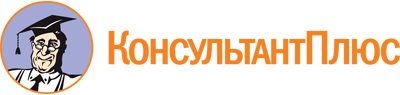 Приказ Департамента финансов г. Москвы от 15.09.2023 N 154
"Об утверждении Положения о Молодежном общественном совете при Департаменте финансов города Москвы"Документ предоставлен КонсультантПлюс

www.consultant.ru

Дата сохранения: 21.11.2023
 Дата рожденияМесто рожденияГражданствоВладение иностранными языкамиСемейное положениеАдрес регистрацииАдрес проживания (если отличается)Контактный номер телефонаАдрес электронной почтыДата поступленияДата окончанияНаименование учебного заведенияПримечание*Дата начала осуществленияДата окончания осуществленияНаименование организацииПримечание**